О внесении изменений в постановление 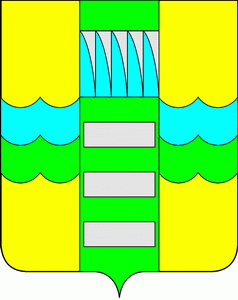 Администрации муниципальногообразования город Саяногорск от 10.03.2017 №148«Об утверждении Порядка проведения общественных обсужденийпроектов муниципальных программ формирования современной городской средыв рамках реализации приоритетного проекта «Формирование комфортной городской среды», состава общественной комиссии для организации общественныхобсуждений проектов муниципальных программ ипроведения оценки предложенийзаинтересованных лиц, а также для осуществления контроля за реализацией муниципальных программ, положения об общественной комиссии»В целях организации и проведения общественных обсуждений  проектов муниципальных программ формирования современной городской среды в рамках реализации приоритетного проекта «Формирование комфортной городской среды», руководствуясь ст. ст. 30, 32 Устава муниципального образования город Саяногорск, утвержденного решением Саяногорского городского Совета депутатов от 31.05.2005г. №35, Администрация муниципального образования город Саяногорск,ПОСТАНОВЛЯЕТ:	1. Внести в приложение №2 к постановлению Администрации муниципального образования город Саяногорск от 10.03.2017г. №148 «Об утверждении Порядка проведения общественных обсуждений проектов муниципальных программ формирования современной городской среды в рамках реализации приоритетного проекта  «Формирование комфортной городской среды», состава общественной комиссии для организации общественных обсуждений проектов муниципальных программ и проведения оценки предложений заинтересованных лиц, а также для осуществления контроля за реализацией муниципальных программ, положения об общественной комиссии», изменения, изложив его в новой редакции, согласно приложения №1 к настоящему постановлению.2. Информационно-аналитическому отделу Администрации муниципального образования город Саяногорск опубликовать настоящее постановление в средствах массовой информации и разместить на официальном сайте муниципального образования город Саяногорск в сети интернет.3.  Настоящее постановление вступает в силу после  дня его официального опубликования.4. Контроль за исполнением настоящего постановления возложить на заместителя Главы муниципального образования город Саяногорск по жилищно-коммунальному хозяйству, транспорту и строительству.Приложение №1 к постановлению Администрации муниципального образования город Саяногорскот 12.04.2017г №271Состав общественной комиссии для организации общественных обсуждений проектов муниципальных программ формирования современной городской среды в рамках реализации приоритетного проекта «Формирование комфортной городской среды» и проведения оценки предложений заинтересованных лиц, а также для осуществления контроля за реализацией муниципальных программУправляющий деламиАдминистрации  муниципального образования  город  Саяногорск                  					А.Г. КозловскаяГлава муниципального образованиягород СаяногорскЛ.М.БыковПредседатель комиссии: Заместитель председателя комиссии: С.А.Борисов – заместитель Главы муниципального образования город Саяногорск по ЖКХ, транспорту и строительству Р.В.Чеглов – депутат Совета депутатов муниципального образования город Саяногорск (по согласованию)Члены комиссии:А.Ю.Савченко – депутат Верховного Совета Республики Хакасия (по согласованию)В.Ф.Вовчок – заместитель Главы муниципального образования город Саяногорск по рп ЧеремушкиЮ.Н.Снитко – заместитель Главы муниципального образования город Саяногорск по рп Майна В.С.Кузьмин   - руководитель Комитета по ЖКХиТ г. СаяногорскаЛ.Ф.Шмакова - депутат Совета депутатов муниципального образования город Саяногорск (по согласованию)С.С.Матвиенко - депутат Совета депутатов муниципального образования город Саяногорск (по согласованию)А.Н.Тропин – активист регионального отделения  ОНФ в Республике Хакасия (по согласованию)М.В.Куприянов – директор МУП «Саяногорское телевидение ТВ-8» (по согласованию)К.О.Войтова – ведущий специалист отдела градостроительства ДАГН г.СаяногорскаО.В.Патрушева – председатель ТОС «Енисей» города Саяногорска (по согласованию)Секретарь комиссии:А.С.Ярцева – главный специалист (экономист) экономического отдела Комитета по ЖКХиТ г.Саяногорска